Annual Governance / Accounting Statement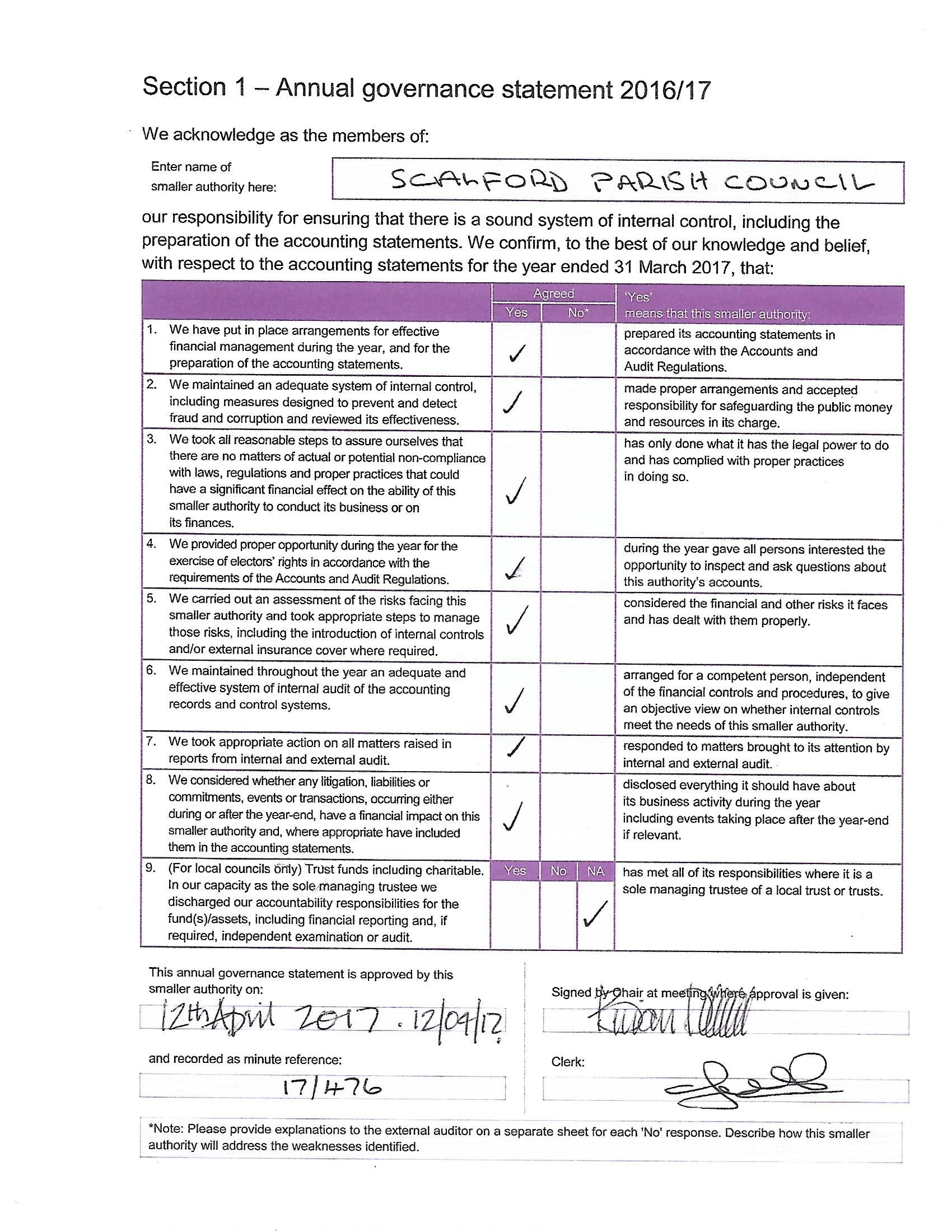 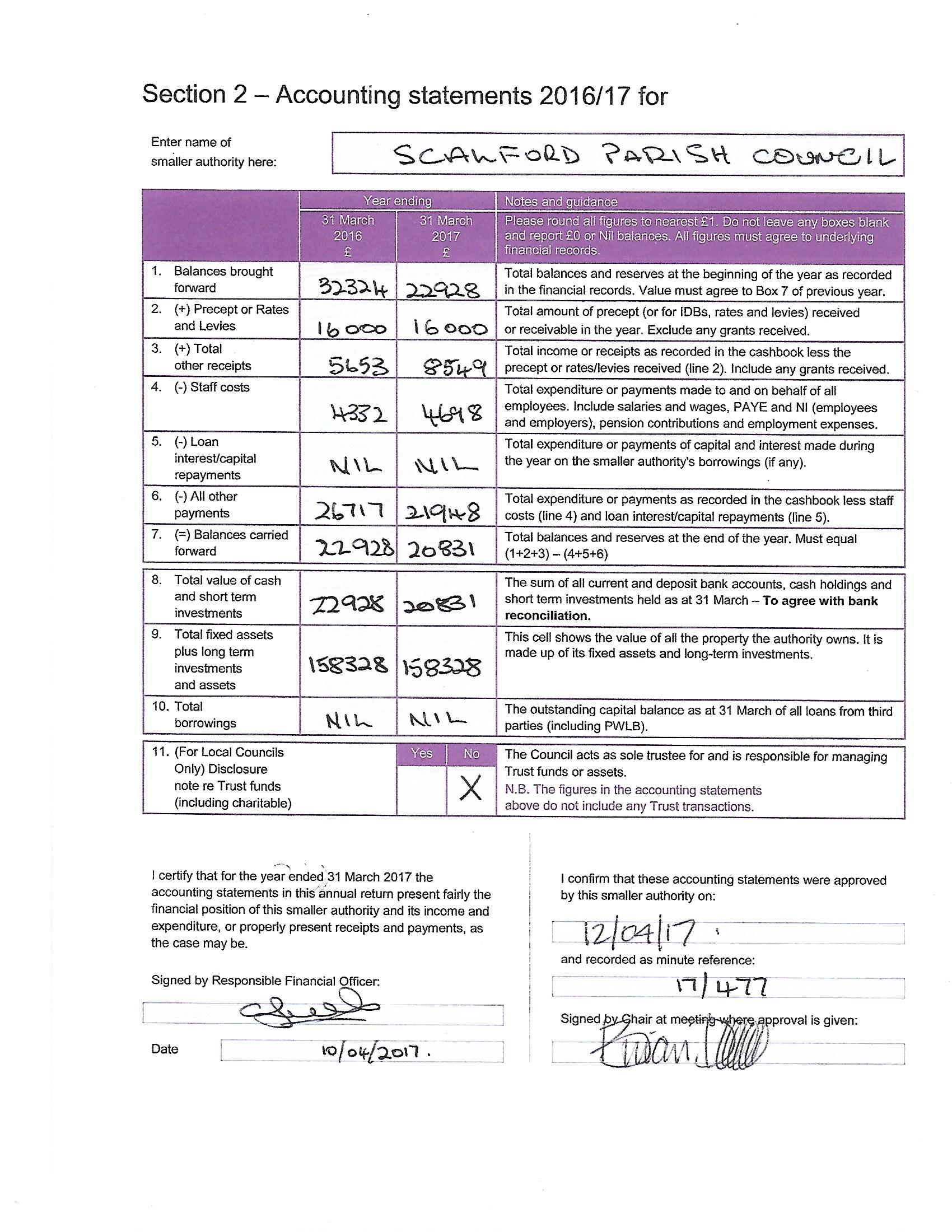 